                                                                                   ПРОЕКТ                      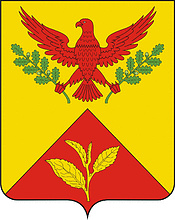 СОВЕТ ШАУМЯНСКОГО СЕЛЬСКОГО ПОСЕЛЕНИЯТУАПСИНСКОГО РАЙОНАСОЗЫВ - 4СЕССИЯ – XХХIIРЕШЕНИЕ____________                                                                                   № _______с. Шаумян Об утверждении Прогнозного плана (программы) приватизации объектов муниципальной собственности Шаумянского сельского поселения Туапсинского района на 2022 год          В соответствии с Федеральным законом от 21 декабря 2001 года № 178-ФЗ «О приватизации государственного и муниципального имущества», Федеральным законом от 22 июля 2008 года № 159-ФЗ «Об особенностях отчуждения недвижимого имущества, находящегося в государственной собственности субъектов Российской Федерации или в муниципальной собственности и арендуемого субъектами малого и среднего предпринимательства, и о внесении изменений в отдельные законодательные акты Российской Федерации», руководствуясь Уставом Шаумянского сельского поселения Туапсинского района, Положением о порядке управления и распоряжения объектами муниципальной собственности Шаумянского сельского поселения Туапсинского района, утверждённым решением Совета Шаумянского сельского поселения Туапсинского района от 27 апреля 2017 года № 124 «Об утверждении Положения о порядке управления и распоряжения объектами муниципальной собственности Шаумянского сельского поселения Туапсинского района», в целях пополнения доходной части бюджета Шаумянского сельского поселения Туапсинского района, оптимизации использования муниципального имущества, недопущения его ухудшения, а также уменьшения расходов по содержанию объектов муниципальной собственности, Совет Шаумянского сельского поселения Туапсинского района, р е ш и л: Утвердить прогнозный план (программу) приватизации объектов муниципальной собственности Шаумянского сельского поселения Туапсинского района на 2022 год согласно приложению к настоящему решению.         1.1.Включить в план (программы) приватизации объектов муниципальной собственности Шаумянского сельского поселения Туапсинского района на 2022 год  объект недвижимого имущества согласно отчета  ООО «Экспер Оценка»  №  2022-0872 «Об оценке рыночной стоимости нежилого здания  и земельного участка, расположенных по адресу: Российская Федерация, Краснодарский край, Туапсинский район, с. Шаумян, ул. Шаумяна, 62а», от 12.09.2022 года нежилое здание площадью 340,8  кв.м с кадастровым номером 23:33:1007003:622; здание площадью 294,8  кв.м с кадастровым номером 23:33:1007003:621, здание площадью 32,3  кв.м с кадастровым номером 23:33:1007003:623, здание площадью 13,4  кв.м с кадастровым номером 23:33:1007003:645 и земельный участок при нём площадью 1550,00 кв.м с кадастровым номером 23:33:1007003:631, расположенные по адресу: Российская Федерация, Краснодарский край, Туапсинский район, с. Шаумян, ул. Шаумяна,62а, с целью включения этого здания в перечень муниципального имущества, свободного от прав третьих лиц, предназначенного для предоставления во владение и (или) пользование субъектам малого и среднего предпринимательства и организациям, образующим инфраструктуру поддержки субъектов малого и среднего предпринимательства.2. Контроль за выполнением настоящего решения возложить на комитет по вопросам имущественных и земельных отношений, промышленности, строительства, ЖКХ, топливно-энергетического комплекса, транспорта и связи.3. Решение вступает в силу со дня его обнародования.ГлаваШаумянского сельского поселенияТуапсинского района                                                                        А.А.КочканянПРОГНОЗНЫЙ ПЛАН(программа) приватизации объектов муниципальной собственности Шаумянского сельского поселения Туапсинского района на 2022 годПЕРЕЧЕНЬобъектов муниципальной собственности Шаумянского сельского поселения Туапсинского района, приватизация которых планируется в 2022 году Ведущий специалист по налогам и сборам администрацииШаумянского сельского поселенияТуапсинского района                                                                                                                                           А.Х.БондарьПРИЛОЖЕНИЕ к решению Совета Шаумянского сельского поселения Туапсинского района От_________№ ____№ п/пНаименование движимого имуществаБалансодержатель имуществаПредполагаемый способ приватизацииСрок    
приватизацииПрогноз поступления без учета НДС, руб.1Автобус НЕФАЗ 5299-11-33VINX1F5299 RCDJH00314имущество казныАукционI - IV кварталы289 9003Помещение центра досуга, 340,8 кв.м. .Шаумян, ул.Шаумяна, д.62 а МО Шаумянское сельское поселение Туапсинского районаПреимущественное правоIV квартал2 188 963Помещение центра досуга,  294,8 кв.м.с.Шаумян, ул.Шаумяна, д.62 аМО Шаумянское сельское поселение Туапсинского районаПреимущественное правоIV квартал1 893 505Помещение центра досуга, с.Шаумян, ул.Шаумяна, д.62 аМО Шаумянское сельское поселение Туапсинского районаПреимущественное правоIV квартал207 463Помещение центра досуга, с.Шаумян, ул.Шаумяна, д.62 аМО Шаумянское сельское поселение Туапсинского районаПреимущественное правоIV квартал86 068Земельный участок, с.Шаумян, ул.Шаумяна, д.62 аМО Шаумянское сельское поселение Туапсинского районаПреимущественное правоIV квартал994 000